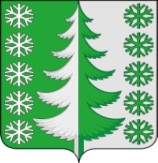 Ханты-Мансийский автономный округ – ЮграХанты-Мансийский районмуниципальное образованиесельское поселение ВыкатнойАДМИНИСТРАЦИЯ СЕЛЬСКОГО ПОСЕЛЕНИЯПОСТАНОВЛЕНИЕот 31.12.2019	                      № 47п. ВыкатнойО внесении изменений в постановление администрации сельского поселения Выкатной от 05.04.2018 № 12 «Об утверждении Положения об установлении системы оплаты трудаработников муниципального учреждения культуры «Сельский дом культуры и досуга» п. Выкатной»В соответствии с постановлением Правительства Ханты-Мансийского автономного округа – Югры от 13.12.2019 № 498-п «Об увеличении фонда оплаты труда государственных учреждений Ханты-Мансийского автономного округа – Югры»: 1. Внести в Положение к постановлению администрации сельского поселения Выкатной от 05.04.2018 № 12 «Об утверждении Положения об установлении системы оплаты труда работников муниципального учреждения культуры «Сельский дом культуры и досуга» п. Выкатной» следующие изменения:1.1. Таблицу 1 в пункте 11 статьи 2 изложить в следующей редакции:«Таблица 1»;1.2. Таблицу 2 в пункте 12 статьи 2 изложить в следующей редакции:«Таблица 2»;1.3.  Таблицу 3 в пункте 13 статьи 2 изложить в следующей редакции:«Таблица 3В случае индексации сумма оклада определяется в рублях. При определении размера оклада сумма до 50 копеек и более 50 копеек - округляется до одного рубля».2. Настоящее постановление вступает в силу после его официального опубликования (обнародования) и распространяется на правоотношения, возникшие с 01.01.2020.3.	Контроль за выполнением постановления возложить на заведующего финансово-экономическим сектором И.Н. Выстребову.Глава сельского поселения Выкатной                                                                    Н.Г. ЩепёткинПрофессиональная квалификационная группаПрофессиональная квалификационная группаПрофессиональная квалификационная группаВнутридолжностные квалификационные категорииНаименование должностейРазмеры окладов (должностных окладов)(рублей)Должности работников культуры, искусства и кинематографии среднего звенаДолжности работников культуры, искусства и кинематографии среднего звенаДолжности работников культуры, искусства и кинематографии среднего звенаБез квалификацион-ной категории ведущий дискотеки, руководитель кружка, любительского объединения, клуба по интересам; культорганизатор10395Вторая категория руководитель кружка, любительского объединения, клуба по интересам; культорганизатор;11025Первая категорияруководитель кружка, любительского объединения, клуба по интересам; культорганизатор;11445Должности руководящего состава учреждений культуры, искусства и кинематографииДолжности руководящего состава учреждений культуры, искусства и кинематографииДолжности руководящего состава учреждений культуры, искусства и кинематографииБез квалификацион-ной категориируководитель клубного формирования - любительского объединения, коллектива самодеятельного искусства, клуба по интересам15435Вторая категорияруководитель клубного формирования - любительского объединения, студии, коллектива самодеятельного искусства, клуба по интересам16275Первая категорияруководитель клубного формирования - любительского объединения, студии, коллектива самодеятельного искусства, клуба по интересам; 17010Должности руководителей, по которым не предусмотрена квалификационная категориязаведующий дома культуры18480Размеры должностного оклада (оклада) работникам, занимающим должности работников физической культуры и спорта, устанавливаются в следующих размерах Размеры должностного оклада (оклада) работникам, занимающим должности работников физической культуры и спорта, устанавливаются в следующих размерах Размеры должностного оклада (оклада) работникам, занимающим должности работников физической культуры и спорта, устанавливаются в следующих размерах Должности работников физической культуры и спорта среднего звенаДолжности работников физической культуры и спорта среднего звенаДолжности работников физической культуры и спорта среднего звенаБез квалификацион-ной категории клуба по интересам – спортивное направление10395Вторая категория клуба по интересам – спортивное направление11025Первая категорияклуба по интересам – спортивное направление11445Профессиональная квалификационная группаПрофессиональная квалификационная группаПрофессиональная квалификационная группаКвалификационные уровни (квалификационные категории)Наименование должностейРазмеры окладов (должностных окладов)(рублей)"Общеотраслевые должности служащих первого уровня""Общеотраслевые должности служащих первого уровня""Общеотраслевые должности служащих первого уровня"1 квалификационный уровеньделопроизводитель8190"Общеотраслевые должности служащих второго уровня""Общеотраслевые должности служащих второго уровня""Общеотраслевые должности служащих второго уровня"1 квалификационный уровеньинспектор по кадрам94502 квалификационный уровеньДолжности служащих первого квалификационного уровня, по которым устанавливается производное должностное наименование "старший". Должности служащих первого квалификационного уровня, по которым устанавливается II внутридолжностная категория95553 квалификационный уровеньДолжности служащих первого квалификационного уровня, по которым устанавливается I внутридолжностная категория98704 квалификационный уровеньДолжности служащих первого квалификационного уровня, по которым может устанавливаться производное должностное наименование "ведущий"10080"Общеотраслевые должности служащих третьего уровня""Общеотраслевые должности служащих третьего уровня""Общеотраслевые должности служащих третьего уровня"1 квалификационный уровеньбухгалтер 112352 квалификационный уровеньДолжности служащих первого квалификационного уровня, по которым может устанавливаться II внутридолжностная категория118653 квалификационный уровеньДолжности служащих первого квалификационного уровня, по которым может устанавливаться I внутридолжностная категория12390Профессиональная квалификационная группаПрофессиональная квалификационная группаПрофессиональная квалификационная группаПрофессиональная квалификационная группаКвалификационные уровни(квалификационные категории)Наименование должностейРазмер разряда работника в соответствии с ЕТКС работ и профессий рабочихРазмеры окладов (должностных окладов) (рублей)"Общеотраслевые профессии рабочих первого уровня""Общеотраслевые профессии рабочих первого уровня""Общеотраслевые профессии рабочих первого уровня""Общеотраслевые профессии рабочих первого уровня"1 квалификационный уровеньдворник; уборщик служебных помещений; уборщик территорий; 1 разряд работ74551 квалификационный уровень рабочий по комплексному обслуживанию и ремонту зданий; 2 разряд работ75601 квалификационный уровеньрабочий по комплексному обслуживанию и ремонту зданий; 3 разряд работ7980"Общеотраслевые профессии рабочих второго уровня""Общеотраслевые профессии рабочих второго уровня""Общеотраслевые профессии рабочих второго уровня""Общеотраслевые профессии рабочих второго уровня"1 квалификационный уровеньрабочий по комплексному обслуживанию и ремонту зданий; 4 разряд работ82951 квалификационный уровеньрабочий по комплексному обслуживанию и ремонту зданий; 5 разряд работ9030Профессии рабочих культуры, искусства и кинематографии первого уровняПрофессии рабочих культуры, искусства и кинематографии первого уровняПрофессии рабочих культуры, искусства и кинематографии первого уровняПрофессии рабочих культуры, искусства и кинематографии первого уровня2 квалификационный уровенькиномеханик6 разряд работ9450